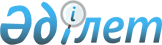 Об утверждении правил создания, содержания и защиты не входящих в лесной фонд Республики Казахстан озеленительных насаждений в пределах границ населенных пунктов Южно-Казахстанской области
					
			Утративший силу
			
			
		
					Решение областного маслихата Южно-Казахстанской области от 28 марта 2013 года № 12/106-V. Зарегистрировано Департаментом юстиции Южно-Казахстанской области 4 мая 2013 года № 2284. Утратило силу решением областного маслихата Южно-Казахстанской области от 21 октября 2015 года № 43/349-V      Сноска. Утратило силу решением областного маслихата Южно-Казахстанской области от 21.10.2015 № 43/349-V (вводится в действие со дня его первого официального опубликования).

      В соответствии с подпунктом 4-1) статьи 21 Закона Республики Казахстан от 16 июля 2001 года «Об архитектурной, градостроительной и строительной деятельности в Республике Казахстан» Южно-Казахстанский областной маслихат РЕШИЛ:



      1. Утвердить прилагаемые Правила создания, содержания и защиты не входящих в лесной фонд Республики Казахстан озеленительных насаждений в пределах границ населенных пунктов Южно-Казахстанской области.



      2. Настоящее решение вводится в действие по истечении десяти календарных дней после дня его первого официального опубликования.

      

      Председатель сессии областного маслихата   У. Мелдеханов      Секретарь областного маслихата             К. Ержан      

      Утверждены

      решением Южно-Казахстанского

      областного маслихата от 28 марта

      2013 года № 12/106-V 

      Правила

      создания, содержания и защиты не входящих в лесной фонд Республики Казахстан озеленительных насаждений в пределах границ населенных пунктов Южно-Казахстанской области 

      1. Общие положения

      1. Настоящие Правила создания, содержания и защиты не входящих в лесной фонд Республики Казахстан озеленительных насаждений в пределах границ населенных пунктов Южно-Казахстанской области (далее - Правила) разработаны в соответствии с Законами Республики Казахстан от 23 января 2001 года «О местном государственном управлении и самоуправлении в Республике Казахстан» и от 16 июля 2001 года «Об архитектурной, градостроительной и строительной деятельности в Республике Казахстан».

      Настоящие Правила определяют порядок создания, содержания и защиты зеленых насаждений в населенных пунктах физическими и юридическими лицами, независимо от форм собственности, за исключением территорий существующего индивидуального жилья, дачных участков граждан, участков кладбищ, находящихся в ведении коммунальных служб и особо охраняемых природных территорий республиканского и местного значения.



      2. В настоящих Правилах используются следующие основные понятия:

      1) специализированная организация (далее - специализированная организация) - хозяйствующий субъект, в уставе которого отражены виды деятельности проводимых работ по содержанию и защите зеленых насаждений, имеющий необходимые материальные и квалифицированные трудовые ресурсы;

      2) реестр зеленых насаждений районов, городов - свод данных о типах, видовом составе, размере площади, состоянии и расположении зеленых насаждений на территориях населенных пунктов районов и городов;

      3) дендрологический план (дендроплан) - план размещения зеленых насаждений в разрезе населенных пунктов районов и городов, с указанием количественного и видового состава существующей и проектируемой к посадке древесно-кустарниковой растительности, в сочетании с открытыми участками газонов, площадок, дорожек, водоемов и так далее, с учетом зоны застройки;

      4) земли общего пользования - земли занятые и предназначенные для занятия площадями, улицами, тротуарами, проездами, дорогами, набережными, парками, скверами, городскими лесами, бульварами, водоемами, пляжами, кладбищами и иными объектами, предназначенными для удовлетворения нужд населения (водопроводы, теплотрассы, очистные сооружения и другие инженерно-коммуникационные сети и системы общего пользования);

      5) санитарные рубки сплошные - рубка деревьев и кустарников, проводимая на определенной площади в зеленых массивах, парках, скверах с большим количеством ветровала, снеговала, усыхающих и больных (более сорока процентов) деревьев;

      6) омолаживание - сильное укорачивание скелетных и полускелетных ветвей, прореживание и регулирование побегов, обрезка ствола на высоте не менее 3,5 метра у взрослых деревьев, пригодных для омолаживания со здоровыми штамбами и стволами, потерявшими свои декоративные качества вследствие усыхания вершин и ветвей;

      7) зеленый массив - озелененная территория, насчитывающая не менее 50 экземпляров деревьев на территории не менее 0,125 гектар, независимо от видового состава;

      8) ландшафтная рубка в зеленых массивах - вырубка сухих, фаутных, низкодекоративных и слабоустойчивых к рекреационному воздействию деревьев и кустарников, мешающих развитию главной высокодекоративной устойчивой породы и для улучшения качества древостоя;

      9) зеленые насаждения - древесно-кустарниковая и травянистая растительность естественного происхождения и искусственно высаженная, которая в соответствии с гражданским законодательством является недвижимым имуществом и составляют единый зеленый фонд населенного пункта;

      10) вынужденный снос зеленых насаждений - снос деревьев, подлежащих в установленном порядке инвентаризации, лесопатологическому обследованию, в целях приведения территории в соответствие с требованиями безопасности, для реализации генерального плана развития населенного пункта и в дальнейшем - хозяйственному назначению;

      11) формирование кроны - обрезка ветвей и побегов отдельных деревьев, кустарников и насаждений, поддающихся формовке, с целью придания им определенной эстетической формы;

      12) уничтожение зеленых насаждений - повреждение зеленых насаждений, повлекшее их гибель;

      13) повреждение зеленых насаждений - причинение вреда кроне, стволу, корневой системе древесно-кустарниковых растений, надземной части и корневой системе травянистых растений, не влекущее прекращение роста. Повреждением является механическое, термическое или химическое повреждение корневой системы, нарушение целостности коры, напочвенного покрова и иное причинение вреда;

      14) пересадка зеленых насаждений – пересадка растущих деревьев и кустарников лиственных и хвойных пород с комом І класса возраста (до 10 лет - для лиственных пород и до 20 лет - для хвойных пород), реже - II класса возраста (от 11 до 20 лет - для лиственных пород и от 21 до 40 лет - для хвойных пород) с соблюдением высоких технологий по пересадке с комом земли (от 1,8 и более метров) в зависимости от распределения корневой системы по вертикали или горизонтали;

      15) защита зеленых насаждений - система правовых, административных, организационных и экономических мер, направленных на создание, сохранение и воспроизводство зеленых насаждений (в том числе компенсационное восстановление зеленых насаждений взамен уничтоженных или поврежденных), озелененных территорий и зеленых массивов;

      16) сохранение зеленых насаждений - комплекс мероприятий, направленный на сохранение насаждений при проведении благоустройства территории и строительных работ. Сохранение производится методом огораживания и другими способами, не допускающими повреждения насаждений при производстве работ;

      17) инвентаризация зеленых насаждений - (перечет деревьев) комплекс мероприятий по учету объектов озеленения с подробным описанием количественных и качественных характеристик, а также графическое отображение каждого элемента озеленения на плановой основе;

      18) лесопатологическое обследование зеленых насаждений - специальное обследование на наличие вредителей (насекомых), выявление наличия признаков и очагов болезней, признаков поражения заболеваниями (паразитами) стволов, корневой системы и кроны. Если насаждения поражены болезнями более чем на пятьдесят процентов, то они подлежат обязательной санитарной рубке;

      19) зеленое строительство - система мероприятий по созданию, сохранению и увеличению площадей зеленых насаждений в населенных пунктах районов, городах, на промышленных и других объектах. Озеленение значительных по площади участков производится на основе проектного задания и составленного на его основе технического проекта;

      20) озелененная территория - участок земли, на котором располагается растительность естественного происхождения, искусственно созданные лесопарки, парки, бульвары, скверы, линейные посадки, газоны, цветники;

      21) уход - уход за почвой и подземной частью растений (подкормка, полив, рыхление и прочие действия);

      22) коэффициент состояния (жизнеспособности) объекта (насаждения) (далее - КСО) - качественное состояние зеленых насаждений, учитывающих жизнеспособность предлагаемого к сносу объекта, его потенциальная способность дальнейшего функционирования;

      23) план компенсационной (гарантийной) посадки - план высадки деревьев, адекватно компенсирующих объем зеленых насаждений, которые подверглись санкционированной санитарной рубке, вынужденному сносу или несанкционированному сносу, включающий в себя количественную часть, породный состав, объем, календарные сроки посадки, а также графическую схему размещения посадок с привязкой к плановой основе;

      24) санитарная обрезка - удаление больных, усыхающих, сухих и поврежденных ветвей, создающих аварийные ситуации (лежащих на линиях электропередач, газовых трубах, разрушающих кровлю зданий, создающих угрозу безопасности дорожного движения);

      25) технический надзор - надзор за соблюдением технологий создания (включая компенсационные посадки), содержания, защиты зеленых насаждений и за соблюдением установленных правил;

      26) уполномоченный орган (далее – Уполномоченный орган) – исполнительный орган, финансируемый из местного бюджета района, города, уполномоченный акиматом района, города на осуществление функции по организации работ по созданию, содержанию и защите зеленых насаждений.

      27) санитарные рубки выборочные - рубка деревьев и кустарников всех классов возраста сухостойных, отмерших, ветровальных, снеговальных, снеголомных, а также деревьев, поврежденных корневой губкой, серпянкой и другими грибковыми болезнями;



      3. Все зеленые насаждения, находящиеся на территории населенных пунктов, образуют районный и городской зеленый фонд, за исключением зеленых насаждений, произрастающих на особо охраняемых природных территориях республиканского и местного значения, территориях частных домостроений, на дачных участках и на участках кладбищ, находящихся в ведении коммунальных служб.



      4. Проектная, строительная и хозяйственная деятельность осуществляется с соблюдением требований по защите зеленых насаждений, установленных законодательством Республики Казахстан и настоящими Правилами. Предпроектная и проектная документация на организацию строительной, хозяйственной и иной деятельности должна содержать полные и достоверные сведения о состоянии зеленых насаждений.



      5. Зеленые массивы, расположенные в границах населенных пунктов на землях общего пользования, застройке не подлежат, за исключением земельных участков, подпадающих под генеральные планы развития населенных пунктов.



      6. Вынужденный снос зеленых насаждений допускается на земельных участках, подлежащих изъятию для государственных нужд в целях реализации генеральных планов развития населенных пунктов в установленном законодательством порядке.        

2. Учет, содержание, защита и восстановление зеленых насаждений

      7. Учету подлежат все виды зеленых насаждений. Учет осуществляется посредством проведения инвентаризации и лесопатологического обследования насаждений, расположенных в границах учетного объекта.



      8. Документом, отображающим результаты учета зеленых насаждений, являются в установленном порядке оформленные материалы инвентаризации и лесопатологического обследования и план зеленых насаждений (дендроплан).



      9. Организация и проведение инвентаризации и лесопатологического обследования зеленых насаждений производится Уполномоченным органом.



      10. На участках, подпадающих под вынужденный снос, необходимо проведение инвентаризации и лесопатологического обследования зеленых насаждений с учетом видового состава, количественного и качественного состояния, возраста (диаметра).



      11. Реестр зеленых насаждений районов, городов ведется в целях:

      1) учета и получения достоверных данных о количестве, качестве и состоянии зеленых насаждений;

      2) определения основных направлений политики в сфере создания, защиты, сохранения зеленых насаждений и развития озелененных территорий населенных пунктов;

      3) обеспечения достоверной информацией населения, местных исполнительных органов о количестве и состоянии зеленых насаждений.



      12. Компенсационное восстановление зеленых насаждений за санитарную рубку, вынужденный снос, произведенный с разрешения Уполномоченного органа, производится путем посадки саженцев лиственных и хвойных пород высотой не менее от 2-х до 3-х метров. При этом компенсационная посадка за вынужденный снос производятся на данной территории земельного участка (учитывая архитектурные условия) или специальные участки определяемое Уполномоченным органом.



      13. При санитарной рубке аварийных, сухостойных, перестойных насаждений по КСО четвертый и пятый категории, за каждое вырубленное аварийное насаждение осуществляется гарантийная компенсационная посадка зеленых насаждений в количестве одного саженца на участке вырубленного насаждения.



      14. Для недопущения возникновения аварийных ситуаций, самопроизвольного падения перестойных (старовозрастных), аварийных (создающих угрозу падения), сухостойных, переспелых деревьев (быстрорастущих, с коротким сроком жизнедеятельности: все разновидности тополей, возрастом старше 40 лет; плодовых деревьев, возрастом более 20 лет; вяз приземистый, ива вавилонская - более 50 лет и других пород) выдается разрешение на их вынужденный снос или санитарную рубку с применением КСО четвертой и пятой категории, вне зависимости от качественного состояния насаждения (кроны, листвы, ствола и так далее), согласно результатов предварительного обследования, учетам компенсационной посадки саженцев.



      15. В случае аварийного падения деревьев в результате ветровала, других случаев природного характера, дорожно-транспортных происшествий и других подобных случаев, уборку упавшего дерева, своевременную санитарную очистку места падения и вывоз древесных остатков на землях общего пользования и на территориях, прилегающих к зданиям, сооружениям, многоэтажным жилым домам, обеспечивают организации, которым принадлежит данная территория, в границах права землепользования.



      16. Для деревьев, растущих на расстоянии менее 5 метров от зданий промышленного, гражданского назначения и индивидуальных жилых строений, при условии, что крона растущего дерева представляет угрозу для здания (разрушает кровлю, балконы, лоджии, окна и (или) корни разрушают фундамент здания), разрешение на их санитарную обрезку, вынужденный снос, выдается как на аварийные зеленые насаждения по КСО четвертой и пятой категории, с определением компенсационной посадки на прилегающей территории.



      17. Компенсационное восстановление зеленых насаждений при несанкционированном сносе производится путем посадки саженцев лиственных и хвойных пород высотой не менее от 2-х до 3-х метров. При отсутствии свободных площадей на территории, где произведен несанкционированный снос зеленых насаждений, уполномоченным органом определяются специальные участки, для проведения дальнейших компенсационных посадок.



      18. Компенсационное восстановление зеленых насаждений может производиться физическими и юридическими лицами самостоятельно с соблюдением необходимых условий их дальнейшего содержания.



      19. При проведении строительных работ, необходимо в проектах застройки предусмотреть финансирование работ по восстановлению или созданию зеленых насаждений.

      Сноска. Пункт 19 в редакции решения областного маслихата Южно-Казахстанской области от 26.06.2013 № 14/136-V. 



      20. В случае механического повреждения или уничтожения зеленых насаждений, произрастающих на землях общего пользования и на частных территориях, в результате дорожно-транспортного происшествия (кроме тяжелых случаев), виновной стороной производится компенсационное восстановление поврежденных или уничтоженных насаждений путем высадки саженцев.



      21. В случаях установления гибели зеленых насаждений, в связи с отсутствием необходимого ухода и содержания, механическими повреждениями, слабой приживаемостью саженцев, выявления отсутствия саженцев на месте посадки (кражи), их восстановление производится владельцами зеленых насаждений.

      Сноска. Пункт 21 в редакции решения областного маслихата Южно-Казахстанской области от 26.06.2013 № 14/136-V.



      22. При проведении строительных и других видов работ все насаждения, подлежащие сохранению на данном участке, не подпадающие под снос или санитарную рубку, должны быть защищены от механических и других повреждений специальными защитными ограждениями, обеспечивающими эффективность их защиты. 

3. Санитарная рубка (выборочная, сплошная), вынужденный снос,

формирование кроны, санитарная обрезка, ландшафтная рубка,

подчистка штамба, пересадка зеленых насаждений

      23. Санитарная рубка (выборочная, сплошная), вынужденный снос, пересадка, формирование кроны, санитарная обрезка, ландшафтная рубка, подчистка штамба, пересадка зеленых насаждений производятся на основании разрешения Уполномоченного органа в соответствии с настоящими Правилами.



      24. Пересадка зеленых насаждений осуществляется в течение года при условии соблюдения специальных технологий пересадок с указанием даты проведения работ в разрешении, выданном Уполномоченным органом. В целях эффективной приживаемости деревьев лиственных и хвойных пород их пересадку рекомендуется проводить в период с наступления осени до ранней весны.



      25. Работы по омолаживанию деревьев и прореживание густо произрастающих деревьев проводятся до начала вегетации или поздней осенью.



      26. При организации нового строительства, в том числе на территориях, подпадающих под реконструкцию (за исключением существующего индивидуального жилья), независимо от целевого назначения (планируемое строительство индивидуального жилья, объектов промышленного и гражданского строительства, административных зданий, всех видов коммуникаций, объектов сферы обслуживания) и прав на земельный участок. Снос зеленых насаждений осуществляется по разрешению Уполномоченного органа на основании материалов инвентаризации и лесопатологического обследования.



      27. Специализированные организации по содержанию территорий с зелеными насаждениями на землях общего пользования, юридические и физические лица, пользователи земельных участков сельскохозяйственного назначения, на территории которых произрастают зеленые насаждения, ежегодно в весенний, летний и осенний периоды организовывают и проводят мероприятия по химической и фитосанитарной обработке зеленых насаждений от вредителей (насекомых, паразитирующих растений) и болезней химическими и биологическими препаратами, соблюдая порядок транспортировки, хранения и применения препаратов по химической обработке.



      28. Санитарная рубка, вынужденный снос, санитарная обрезка зеленых насаждений на землях общего пользования производится специализированными организациями, обслуживающими данный земельный участок с обязательным предварительным оформлением разрешения Уполномоченного органа.



      29. Организация работы по защите зеленых насаждений, в том числе проведение химических и фитосанитарных обработок зеленых насаждений, проводится по утвержденному плану мероприятий, контроль проведения работ осуществляет Уполномоченный орган.



      30. При проведении архитектурных, градостроительных и строительных работ, финансируемых из государственного бюджета, восстановление зеленых насаждений производится за счет средств соответствующего бюджета в установленном порядке согласно проекту озеленения.



      31. В чрезвычайных и аварийных ситуациях, когда падение деревьев, а также их ветвей, представляет угрозу жизни и здоровью людей, повреждению зданий и сооружений, коммуникациям, безопасности дорожного движения, в том числе при перекрывании визуального обзора дорожных знаков, снос и санитарная обрезка указанных насаждений производится в экстренном порядке без оформления разрешения. Факт сноса или санитарной обрезки насаждений удостоверяется актом освидетельствования службой спасения органов чрезвычайных ситуации, с последующим уведомлением Уполномоченного органа.



      32. Охранные и санитарно-защитные зоны электрических сетей устанавливаются вдоль воздушных линий электропередач в виде земельных участков и воздушного пространства, отстоящими по обе стороны крайних проводов на расстоянии от 15 до 55 метров. Данные территории обслуживаются соответствующими организациями. Санитарная рубка, вынужденный снос, санитарная обрезка, омолаживание, формирование кроны зеленых насаждений, произрастающих вдоль существующих охранных и санитарно-защитных зон, производится специализированными службами по ведомственной принадлежности сетей без разрешения, но с уведомлением Уполномоченного органа и предоставлением графика выполняемых видов работ в течение семидесяти двух часов с момента начала их проведения. При этом обеспечивается строгое соблюдение технологии выполнения указанных видов работ.



      33. Для предотвращения чрезвычайных ситуаций в период половодья от поверхностных источников водных ресурсов (реки, водоемы), снос зеленых насаждений, произрастающих в русле рек, водоемов, производится в экстренном порядке. Факт сноса удостоверяется актом органов чрезвычайных ситуации и экологических служб районов, городов с последующим уведомлением Уполномоченного органа в установленном порядке, в течение семидесяти двух часов с момента начала проведения работ.



      34. Складирование и хранение на месте производства работ вырубленных зеленых насаждений и порубочных остатков (опилок, веток, листьев, коры) не допускается. Все работы по валке, раскряжевке и транспортировке порубочных остатков должны производиться в полном соответствии с требованиями техники безопасности.



      35. Юридические и физические лица для оформления разрешения на санитарную рубку, вынужденный снос, подчистку штамба, санитарную обрезку, пересадку зеленых насаждений представляют следующие документы:

      1) заявление на имя руководителя Уполномоченного органа с указанием фамилии, имя, отчества заявителя, адреса места нахождения испрашиваемых насаждений и контактного телефона;

      2) копию правоустанавливающих документов на земельный участок;

      3) заключение государственной экологической экспертизы (для строящихся и реконструируемых объектов);

      4) заключение по архитектурно-планировочному заданию государственного органа архитектуры и градостроительства;

      5) топографическую съемку земельного участка и материалы инвентаризации и лесопатологического обследования зеленых насаждений, если на пятне застройки произрастает более 10 деревьев, с указанием существующих зеленых насаждений, породного и количественного состава, их состояния;

      6) план компенсационного озеленения или план проектного озеленения с экспликацией зеленых насаждений;

      7) гарантийное письмо по компенсационному озеленению, с указанием даты завершения высадки саженцев.



      36. Уполномоченный орган рассматривает заявления по вопросам зеленых насаждений в следующей последовательности:

      1) с выездом на место устанавливает указанные в заявлении зеленые насаждения, уточняет их соответствие породному составу, возрасту, качественному состоянию и по результатам составляет акт обследования;

      2) осуществляет подготовку материалов разрешений на санитарную рубку, вынужденный снос, пересадку зеленых насаждений;

      3) осуществляет подготовку материалов разрешений на формовочную обрезку (омолаживание), санитарную обрезку, подчистку штамба зеленых насаждений.



      37. Требования пункта 35 не распространяются на случаи, предусмотренные пунктами 31, 32, 33 настоящих Правил.



      38. Срок действия разрешения на санитарную рубку, вынужденный снос, пересадку, формировку кроны, подчистку штамба насаждений определяется Уполномоченным органом в зависимости от климатических условий и видового состава насаждений, но не позднее последнего числа месяца текущего календарного года.



      39. На озелененных территориях не допускается:

      1) повреждение или уничтожение зеленых насаждений;

      2) разведение костров, сжигание опавшей листвы и сухой травы;

      3) засорение и загрязнение бытовыми и промышленными отходами, сточными водами;

      4) добыча из деревьев сока, нанесение на кору надрезов, надписей, размещение на деревьях рекламы, объявлений, каких-либо знаков, всякого рода указателей, проводов, забивание в деревья крючков, гвоздей и других инородных тел;

      5) проезд и стоянка автотранспортных средств, строительной и другой техники в непредусмотренных для этого местах, кроме техники, связанной с эксплуатацией данных территорий и предназначенной для ухода за зелеными насаждениями;

      6) мойка автотранспортных средств;

      7) парковка транспортных средств на газонах;

      8) выпас скота;

      9) складирование различных грузов, в том числе строительных материалов;

      10) сброс снега с крыш на участки, занятые зелеными насаждениями, без принятия мер, обеспечивающих сохранность деревьев и кустарников.  

4.Ответственность за нарушения Правил содержания и защиты зеленых насаждений

      40. Ответственность за нарушение Правил содержания и защиты зеленых насаждений определяется на основании действующего законодательства Республики Казахстан.
					© 2012. РГП на ПХВ «Институт законодательства и правовой информации Республики Казахстан» Министерства юстиции Республики Казахстан
				